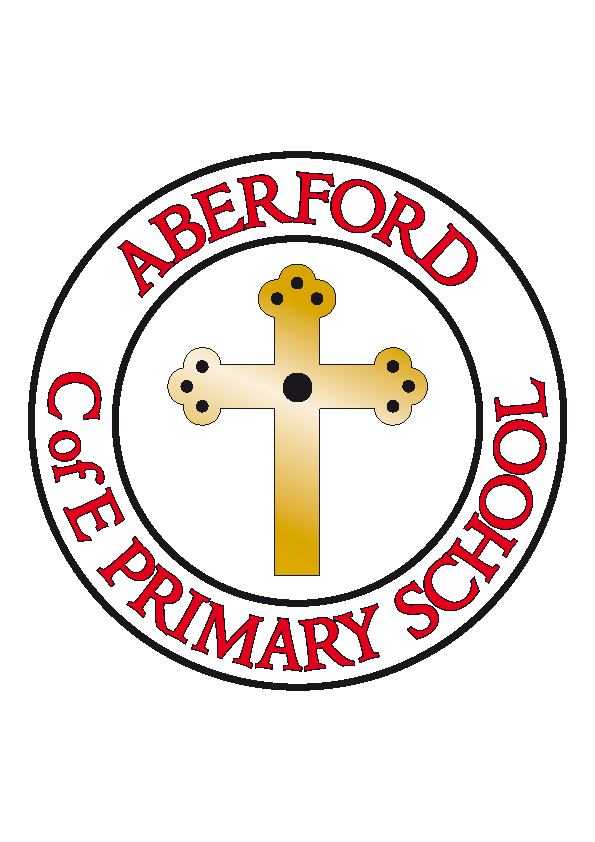 Aberford Church of England Primary SchoolSchool Lane, Aberford, Leeds, LS25 3BUTel: 0113 281 3302   Website: www.aberfordprimaryschool.co.uk Headteacher – Philippa BouldingTHE WEEK AHEAD: 	Diary for the week beginning 18th March 2019House Points (collected and reported by Charlie M & Oliver KR) This week’s winners are Becca with 277 house points  Aberford AchievementsMikey for brilliant team work when making houses belonging to the three little pigsSeth for his great progress in readingHarrison for keeping going when things were tricky in MathsKaitlyn for completing some fantastic traction work in MathsFreya H for super English work this weekHarry for a superb description of a setting with wonderful vocabulary choicesChloe S for accurate understanding of fractions and sequencing with different denominatorsA Bronze award for 50 House Points was awarded to: Mia A Silver award for 100 House Points was awarded to: Harry HGold awards for 200 House Points were awarded to: Jack E, Alexa, Millie P, Jack M, Kaci and PhoebePlatinum awards for 400 House Points were awarded to: Liberty and Evie DBig Dance Off Congratulations A huge well done to all of our dancers who took part in The Big Dance Off last night. They competed against 17 other schools (14 primary and 3 high schools) from across the region and did a fantastic job coming 6th overall. The represented our school incredibly well and we are all very proud of them. Dates for your Diary16th & 17th April Parents’ EveningW/B 13th May KS2 SATs week22nd-24th May Class 4 residential14th June Sports day 1.15pm17th June Reserve Sports Day 1.15pmMONDAYKS2 Dance with Castleford Tigers – After schoolKS2 Dance with Castleford Tigers – After schoolTUESDAY KS2 Football with Castleford Tigers – After schoolBrass Lessons with York MusicKS2 Football with Castleford Tigers – After schoolBrass Lessons with York MusicWEDNESDAYGuitar Lessons with Roundhay MusicKS1 Gymnastics with Castleford Tigers – After schoolGuitar Lessons with Roundhay MusicKS1 Gymnastics with Castleford Tigers – After schoolTHURSDAYKS2 Gymnastics – After school KS2 Gymnastics – After school FRIDAYKS1 Multi Sports with Castleford Tigers – After schoolKS1 Multi Sports with Castleford Tigers – After school